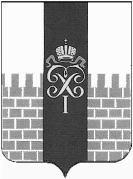 МЕСТНАЯ АДМИНИСТРАЦИЯ МУНИЦИПАЛЬНОГО ОБРАЗОВАНИЯ ГОРОД ПЕТЕРГОФПОСТАНОВЛЕНИЕ17 января 2024г                                                                                            №7 О внесении изменений в постановление местной администрации муниципального образования город Петергоф от 02.11.2023 № 123 Об утверждении муниципальной программы «Благоустройство территории муниципального образования город Петергоф» (изм. от 01.12.2023 №143)В соответствии с Бюджетным кодексом Российской Федерации, Положением о бюджетном процессе в МО город Петергоф и Постановлением местной администрации муниципального образования город Петергоф №150 от 26.09.2013 года «Об утверждении Положения о Порядке разработки, реализации и оценки эффективности муниципальных программ и о Порядке разработки и реализации планов по непрограммным расходам местного бюджета МО г. Петергоф» местная администрация город Петергоф   П О С Т А Н О В Л Я Е Т:1.Внести изменения в постановление местной администрации муниципального образования город Петергоф от 02.11.2023 № 123 «Об утверждении муниципальной программы «Благоустройство территории муниципального образования город Петергоф» изложив приложения №№ 1,2 к постановлению в редакции согласно приложениям №№ 1,2 к настоящему постановлению.2.Дополнить муниципальную программу приложениями №№12, 13,13-1.3.Приложения №№ 1,4,4-1,5-1,5-2,5-3,6,8,9,10,11 к муниципальной программе оставить без изменений.4.Постановление вступает в силу с даты подписания.5.Контроль за исполнением настоящего постановления оставляю за собой.Глава местной администрации                                                                     муниципального образования город Петергоф                                                                                            Т.С.Егорова                                                                                                                                                              Приложение №1      к Постановлению МА МО город Петергоф от 17.01.2024 №7ПАСПОРТ МУНИЦИПАЛЬНОЙ ПРОГРАММЫ Приложение №2  к Постановлению МА МО город Петергоф от 17.01.2024 №7  МУНИЦИПАЛЬНАЯ ПРОГРАММА       «Благоустройство территории муниципального образования город Петергоф»Характеристика текущего состояния:В настоящее время благоустройство территории г. Петергоф находится в удовлетворительном состоянии.Площади территории МО город Петергоф, подлежащие благоустройству в пределах полномочий органов местного самоуправления города Петергофа - 3094945,0                 кв.м. из них:Площадь внутриквартальных проездов -   1 951 186,4 кв. мПлощадь детских и спортивных площадок – 24 120,0 кв. м.Кол-во единиц оборудования и малых архитектурных форм, размещенных на территории и требующих содержания – 5021,0 штук.Комплексное благоустройство территории по адресам, включенным в муниципальную программу, в основном, осуществляется на основании разработанных и согласованных проектов благоустройства.При включении определенных адресов в муниципальную программу учитывается фактическое состояние объектов благоустройства, которое выявляется в результате обследования территории. Цель муниципальной программы:-повышение комфортности условий проживания граждан на территории муниципального образования путем повышения уровня благоустройства и озеленения территории муниципального образования.Задачи муниципальной программы:- комплексное решение вопросов благоустройства территории муниципального образования город Петергоф;- содержание, включая ремонт муниципального имущества, расположенного на территории муниципального образования;- содержание территорий муниципального образования, включая ремонт покрытий на территории муниципального образования;- создание комфортной и безопасной обстановки на детских и спортивных площадках муниципального образования;-создание доступной среды жизнедеятельности для инвалидов и других маломобильных групп населения.Целевые показатели (индикаторы) :Перечень и краткое описание подпрограмм (при наличии):Подпрограмма муниципальной программы: мероприятия в рамках программы «Петербургские дворы» государственной программы «Благоустройство и охрана окружающей среды в Санкт-Петербурге»Сроки реализации муниципальной программы:                                                2024 -2026 годыПеречень мероприятий муниципальной программы, прогнозные (ожидаемые) результаты реализации программы:Ресурсное обеспечение муниципальной программы:Анализ рисков реализации муниципальной программы:В процессе реализации муниципальной программы могут проявиться следующие риски реализации программы:-увеличение цен на товары и услуги в связи с инфляцией и как следствие невозможность закупки товаров и выполнения услуг в объемах, предусмотренными показателями мероприятий программ.В целях минимизации вышеуказанных рисков при реализации программы ответственный исполнитель программы:- обеспечивает своевременность мониторинга реализации программы;- вносит изменения в программу в части изменения (дополнения), исключения мероприятий программы и их показателей на текущий финансовый год или на оставшийся срок реализации программы;- вносит изменения в программу в части увеличения объемов бюджетных ассигнований на текущий финансовый год или на оставшийся срок реализации программы;- применяет индекс потребительских цен при корректировке программы при формировании бюджета муниципального образования на очередной финансовый год.К внутренним рискам относятся:- риск недостижения запланированных результатов.Приложение №2 к муниципальной программеРасчёт стоимости работ поремонту покрытий, расположенных на территории Муниципального образования город Петергоф           Начальник ОГХ                                                                И.Н.АхметовПриложение №3 к муниципальной программеРасчет стоимости услуг по разработке технической документации.Приложение №5 к муниципальной программеРазмещение, содержание и ремонт детских и спортивных площадокГлавный специалист                                                                           Л.Г.Ярышкина                                                                                                                          Приложение №7 к муниципальной программеРасчет стоимости по выполнению работ на организацию замены песка в песочницах  Ведущий специалист ОГХ                                                                      Е.С. Березанская                                                                                       Приложение № 7-1                                                                                                 к муниципальной программеСписок песочниц для заполнения песком на внутриквартальных территорияхВедущий специалист ОГХ                                                                          Е.С. Березанская Приложение №12 к муниципальной программеРасчет стоимости на оформление к новогодним мероприятиям территорий МО город Петергоф (демонтаж новогодних искусственных елей).   Ведущий специалист ОГХ                                                                      Е.С. Березанская                                                                                                                        Приложение №13 к муниципальной программеНачальник ОГХ                                                                                                 И.Н. АхметовПриложение №13-1 к муниципальной программеВосстановительная стоимость зелёных насаждений при благоустройстве территории по адресу: г. Петергоф, Ропшинское шоссе д.13                                 Начальник ОГХ                                                                      И.Н. Ахметов.Наименование программы«Благоустройство территории муниципального образования город Петергоф»Наименования вопроса (вопросов) местного значения, к которому (которым) относится программа1. Организация благоустройства территории муниципального образования в соответствии с законодательством в сфере благоустройства включающая мероприятия, установленные пп.9 п. 2, п.5_1 ст.10 Закона СПб «Об организации местного самоуправления в Санкт-Петербурге»;2. Архитектурно-строительное проектирование и строительство объектов наружного освещения детских и спортивных площадок на внутриквартальных территориях (за исключением детских и спортивных площадок, архитектурно-строительное проектирование и строительство объектов наружного освещения которых осуществляются в соответствии с адресной инвестиционной программой, утверждаемой законом Санкт-Петербурга о бюджете Санкт-Петербурга на очередной финансовый год и на плановый период);3. Проведение в установленном порядке минимально необходимых мероприятий по обеспечению доступности городской среды для маломобильных групп населения на внутриквартальных территориях муниципального образования.Наименование заказчика программыМестная администрация муниципального образования город ПетергофОтветственный исполнитель программыОтдел городского хозяйстваНаименование подпрограмм программы(при их наличии)Мероприятия в рамках программы «Петербургские дворы»Соисполнители программыотсутствуютУчастники программыотсутствуютЦели программы- повышение комфортности условий проживания граждан на территории муниципального образования путем повышения уровня благоустройства и озеленения территории муниципального образованияЗадачи программы- комплексное решение вопросов благоустройства территории муниципального образования город Петергоф;- содержание, включая ремонт муниципального имущества, расположенного на территории муниципального образования;- содержание территорий муниципального образования, включая ремонт покрытий на территории муниципального образования;- создание комфортной и безопасной обстановки на детских и спортивных площадках муниципального образования;-создание доступной среды жизнедеятельности для инвалидов и других маломобильных групп населения.Целевые показатели (индикаторы)- доля площади благоустраиваемой территории к общей площади благоустройства территории, содержание которой обеспечивает ОМСУ города Петергофа –в 2024 году – не менее 0,82 %;в 2025 году – не менее 0,31 %;в 2026 году – не менее 0,3 %- доля жителей, положительно оценивающих уровень благоустройства среды проживания в отношении территории муниципального образования -  82,6% в 2024 году, 83,0% - в 2025 году, 83,3% - в 2026 году.С учетом поддержания единства городского хозяйства города федерального значения Санкт-Петербург значения целевого показателя – «Доля жителей, положительно оценивающих уровень благоустройства и озеленения внутриквартальных территорий (от числа опрошенных)» для Муниципальной программы приняты равными значениям целевого показателя – «Доля жителей, положительно оценивающих уровень благоустройства среды проживания (от числа опрошенных)» Государственной программы  Санкт-Петербурга «Благоустройство и охрана окружающей среды в Санкт-Петербурге», утвержденной постановлением Правительства Санкт-Петербурга от 17.06.2014 N 487 по соответствующим годам.»Этапы и сроки реализации программы2024-2026 годОбъемы и источники финансирования программы, в том числе в разрезе подпрограмм (при их наличии), в том числе по годам реализацииБюджет МО город Петергоф в сумме 215644,3                тыс. руб.Общий объём финансирования в на:2024год – 110089,4тыс. руб. (в т.ч. за счет бюджета СПб) -24542,5 тыс. руб.2025 год – 53582,1 тыс. руб. 2026 год – 51972,8тыс. руб.Прогнозные (ожидаемые) результаты реализации программыувеличение доли жителей, положительно оценивающих уровень благоустройства среды проживания;повышение уровня благоустройства, комфортности и безопасности городской средыНаименование показателя (индикатора)Ед. изм.Значение показателя (по состоянию на 1 января отчетного года (года реализации программы)Значение показателя (по состоянию на 1 января отчетного года (года реализации программы)Значение показателя (по состоянию на 1 января отчетного года (года реализации программы)Наименование показателя (индикатора)Ед. изм.2024 2025 2026 - доля площади благоустраиваемой территории к общей площади благоустройства территории, содержание которой обеспечивает ОМСУ города Петергофа %0,820,310,3- доля жителей, положительно оценивающих уровень благоустройства среды проживания в отношении территории муниципального образования%82,683,083,3№п/пНаименование мероприятияОжидаемые конечные результаты, в том числе по годам реализацииОжидаемые конечные результаты, в том числе по годам реализацииОжидаемые конечные результаты, в том числе по годам реализацииОжидаемые конечные результаты, в том числе по годам реализацииОжидаемые конечные результаты, в том числе по годам реализации№п/пНаименование мероприятияЕд. измер.202420252026Задача 1: комплексное решение вопросов благоустройства территории муниципального образования город ПетергофЗадача 1: комплексное решение вопросов благоустройства территории муниципального образования город ПетергофЗадача 1: комплексное решение вопросов благоустройства территории муниципального образования город ПетергофЗадача 1: комплексное решение вопросов благоустройства территории муниципального образования город ПетергофЗадача 1: комплексное решение вопросов благоустройства территории муниципального образования город ПетергофЗадача 1: комплексное решение вопросов благоустройства территории муниципального образования город ПетергофЗадача 1: комплексное решение вопросов благоустройства территории муниципального образования город Петергоф1Разработка проектно-сметной документации на благоустройство территории МО город Петергофусл.2322Благоустройство элементов благоустройства в 2024 годукв. м11505,60    0Задача 2: содержание, включая ремонт, муниципального имущества, расположенного на территории муниципального образованияЗадача 2: содержание, включая ремонт, муниципального имущества, расположенного на территории муниципального образованияЗадача 2: содержание, включая ремонт, муниципального имущества, расположенного на территории муниципального образованияЗадача 2: содержание, включая ремонт, муниципального имущества, расположенного на территории муниципального образованияЗадача 2: содержание, включая ремонт, муниципального имущества, расположенного на территории муниципального образованияЗадача 2: содержание, включая ремонт, муниципального имущества, расположенного на территории муниципального образованияЗадача 2: содержание, включая ремонт, муниципального имущества, расположенного на территории муниципального образования1Размещение, содержание и ремонт детских и спортивных площадокплощадка1141151152Разработка проектно-сметной документации на размещение элементов благоустройства на внутриквартальных территориях МО г. Петергофусл.1113Организация замены песка в детских песочницахкуб. м96,596,596,54Содержание, ремонт и окраска ранее установленных элементов благоустройствакв. мпог. м.усл.Ед.2355,57401322355,57401322355,57401325Ремонт и окраска ранее установленных ограждений газонныхкв. м.1851851856Оформление к новогодним мероприятиям территорий МО г. Петергоф услуга111Задача 3: содержание территорий муниципального образования, включая ремонт покрытий на территории муниципального образованияЗадача 3: содержание территорий муниципального образования, включая ремонт покрытий на территории муниципального образованияЗадача 3: содержание территорий муниципального образования, включая ремонт покрытий на территории муниципального образованияЗадача 3: содержание территорий муниципального образования, включая ремонт покрытий на территории муниципального образованияЗадача 3: содержание территорий муниципального образования, включая ремонт покрытий на территории муниципального образованияЗадача 3: содержание территорий муниципального образования, включая ремонт покрытий на территории муниципального образованияЗадача 3: содержание территорий муниципального образования, включая ремонт покрытий на территории муниципального образования1Ремонт покрытий, расположенных на территории МО город Петергофкв. м.13 659,7429500,09230,02Разработка технической документацииусл.911133Санитарные рубки деревьев и кустарников на внутриквартальных территорияхшт.3030304Снос аварийных, ветровальных деревьев на территории МО город Петергофусл.1115Восстановление газонов на внутриквартальных территорияхкв. м.2002002006Посадка цветов в вазоны и уход за ними     шт.(вазоны)229229229Задача 4: создание комфортной и безопасной обстановки на детских и спортивных площадках муниципального образованияЗадача 4: создание комфортной и безопасной обстановки на детских и спортивных площадках муниципального образованияЗадача 4: создание комфортной и безопасной обстановки на детских и спортивных площадках муниципального образованияЗадача 4: создание комфортной и безопасной обстановки на детских и спортивных площадках муниципального образованияЗадача 4: создание комфортной и безопасной обстановки на детских и спортивных площадках муниципального образованияЗадача 4: создание комфортной и безопасной обстановки на детских и спортивных площадках муниципального образованияЗадача 4: создание комфортной и безопасной обстановки на детских и спортивных площадках муниципального образования1Разработка проектно-сметной документации на строительство наружного освещения детских и спортивных площадокусл.111Задача 5: создание доступной среды жизнедеятельности для инвалидов и других маломобильных групп населения.Задача 5: создание доступной среды жизнедеятельности для инвалидов и других маломобильных групп населения.Задача 5: создание доступной среды жизнедеятельности для инвалидов и других маломобильных групп населения.Задача 5: создание доступной среды жизнедеятельности для инвалидов и других маломобильных групп населения.Задача 5: создание доступной среды жизнедеятельности для инвалидов и других маломобильных групп населения.Задача 5: создание доступной среды жизнедеятельности для инвалидов и других маломобильных групп населения.Задача 5: создание доступной среды жизнедеятельности для инвалидов и других маломобильных групп населения.1Нанесение разметки в рамках оборудования специализированных автостоянок для личного автотранспорта лиц, относящихся к маломобильным группам населения на внутриквартальных территорияхусл.888Наименование мероприятия программы (подпрограммы, при наличии)Вид источника финансированияНеобходимый объем финансирования, (тыс. руб.), в том числе по годам реализации.Необходимый объем финансирования, (тыс. руб.), в том числе по годам реализации.Необходимый объем финансирования, (тыс. руб.), в том числе по годам реализации.Необходимый объем финансирования, (тыс. руб.), в том числе по годам реализации.Необходимый объем финансирования, (тыс. руб.), в том числе по годам реализации.Необходимый объем финансирования, (тыс. руб.), в том числе по годам реализации.Наименование мероприятия программы (подпрограммы, при наличии)Вид источника финансирования202420242025202520262026Раздел/подраздел 0503 ЦС (09000 00131)Раздел/подраздел 0503 ЦС (09000 00131)81 615,181 615,153 332,153 332,151 712,851 712,8Разработка проектно-сметной документации на благоустройство территории МО город ПетергофБюджет МО город Петергоф960,0960,01 800,01 800,0600,0600,0Благоустройство элементов благоустройства в 2024 годуБюджет МО город Петергоф12620,112620,10,00,00,00,0Ремонт покрытий, расположенных на территории МО город ПетергофБюджет МО город Петергоф24 762,424 762,48875,28875,26753,96753,9Разработка технической документацииБюджет МО город Петергоф965,0965,0875,0875,0909,9909,9Санитарные рубки деревьев и кустарников на внутриквартальных территорияхБюджет МО город Петергоф325,9325,9339,4339,4353,0353,0Снос аварийных, ветровальных деревьев на территории МО город ПетергофБюджет МО город Петергоф150,0150,0156,3156,3162,3162,3Восстановление газонов на внутриквартальных территорияхБюджет МО город Петергоф150,0150,0156,2156,2162,5162,5Посадка цветов в вазоны и уход за нимиБюджет МО город Петергоф513,2513,2534,5534,5555,8555,8Размещение, содержание и ремонт детских и спортивных площадокБюджет МО город Петергоф35 539,235 539,235 883,935 883,937 315,637 315,6Разработка проектно-сметной документации на размещение элементов благоустройства на внутриквартальных территориях МО г. ПетергофБюджет МО город Петергоф1 505,51 505,51 567,61 567,61 630,21 630,2Организация замены песка в детских песочницахБюджет МО город Петергоф938,5938,5977,6977,61 016,61 016,6Содержание, ремонт и окраска ранее установленных элементов благоустройстваБюджет МО город Петергоф2 361,82 361,81 860,11 860,11 934,41 934,4Ремонт и окраска ранее установленных ограждений газонныхБюджет МО город Петергоф294,0294,0306,3306,3318,6318,6Оформление к новогодним мероприятиям территорий МО г. Петергоф (демонтаж новогодних искусственных елей).Бюджет МО город Петергоф129,0129,00,00,00,00,0Восстановительная стоимости зелёных насаждений при выполнении работ по благоустройству на территории МО город ПетергофБюджет МО город Петергоф400,5400,50,00,00,00,0Раздел/подраздел 0503 ЦС (09000 00162)Раздел/подраздел 0503 ЦС (09000 00162)240,0240,0250,0250,0260,0260,0Нанесение разметки в рамках оборудования специализированных автостоянок для личного автотранспорта лиц, относящихся к маломобильным группам населения на внутриквартальных территорияхБюджет МО город Петергоф240,0240,0250,0250,0260,0260,0Раздел/подраздел 0503 ЦС (09000 00167)Раздел/подраздел 0503 ЦС (09000 00167)2 400,02 400,00,00,00,00,0Разработка проектно-сметной документации на строительство наружного освещения детских и спортивных площадокБюджет МО город Петергоф2 400,02 400,00,00,00,00,0Раздел/подраздел 0503 ЦС (09000 SP001)Раздел/подраздел 0503 ЦС (09000 SP001)24 542,524 542,50,00,00,00,0Благоустройство элементов благоустройства за счет средств субсидии на территории МО город ПетергофБюджет СПб14 326,714 326,70,00,00,00,0Ремонт покрытий, расположенных на территории МО город Петергоф за счет средств субсидииБюджет СПб10 215,810 215,80,00,00,00,0Раздел/подраздел 0503 ЦС (09000 МP001)Раздел/подраздел 0503 ЦС (09000 МP001)1 291,81 291,80,00,00,00,0Благоустройство элементов благоустройстваБюджет МО город Петергоф754,1754,10,00,00,00,0Ремонт покрытий, расположенных на территории МО город Петергоф Бюджет МО город Петергоф537,7537,70,00,00,00,0              ИТОГО              ИТОГО              ИТОГО110089,4110089,453582,153582,151972,851972,8№п/п                 АдресЕдиница измеренияОбъём работРасчётная стоимость работ.                   руб.1Ропшинское шоссе д.3 к.6, литер Акв. м.690,03 662 689,632Ропшинское шоссе д.3 к.4, литер Акв. м.644,03 466 807,613Шахматова, д.16кв. м.1878,43 065 214,284Эрлеровский, д.8 лит. Акв.м9361 612 913,775Эрлеровский, д.18 лит. Акв.м187747 420,126ул. Чичеринская, д.7 к.1 до Чебышевской, д.8 к.2	кв.м22394 070 437,24Пешеходные дорожкиПешеходные дорожкиПешеходные дорожкиПешеходные дорожкиПешеходные дорожки7ул.Гостилицкая,2 (Б/Х)кв.м426,32 885 430,888ул. Ботаническая, д.18 к.2, д.16 к.2, д.16 к.1кв.м221,11 224 947,429Устранение дефектов на покрытиях пешеходных дорожек кв. м.80326 524,1410Ремонт покрытий, расположенных на территории Муниципального образования город Петергоф площадью до 5м2- до 25м2.кв. м.1532,4123 700 000,00ВСЕГОкв.м.8 834,21224 762385,09Расчёт стоимости работ поремонту покрытий, расположенных на территории Муниципального образования город Петергоф ( в рамках программы «Петербургские дворы»  из бюджета Санкт-Петербурга)Расчёт стоимости работ поремонту покрытий, расположенных на территории Муниципального образования город Петергоф ( в рамках программы «Петербургские дворы»  из бюджета Санкт-Петербурга)Расчёт стоимости работ поремонту покрытий, расположенных на территории Муниципального образования город Петергоф ( в рамках программы «Петербургские дворы»  из бюджета Санкт-Петербурга)Расчёт стоимости работ поремонту покрытий, расположенных на территории Муниципального образования город Петергоф ( в рамках программы «Петербургские дворы»  из бюджета Санкт-Петербурга)Расчёт стоимости работ поремонту покрытий, расположенных на территории Муниципального образования город Петергоф ( в рамках программы «Петербургские дворы»  из бюджета Санкт-Петербурга)1Шахматова, д.12 к.1, к.2, к.3, к.4, д.16кв. м.4267,97 600 000,002Университетский пр., д.8 (тротуар)кв.м316,352 615 800,00Расчёт стоимости работ по ремонту покрытий, расположенных на территории Муниципального образования город Петергоф ( в рамках программы «Петербургские дворы»  из бюджета МО город Петергоф)Расчёт стоимости работ по ремонту покрытий, расположенных на территории Муниципального образования город Петергоф ( в рамках программы «Петербургские дворы»  из бюджета МО город Петергоф)Расчёт стоимости работ по ремонту покрытий, расположенных на территории Муниципального образования город Петергоф ( в рамках программы «Петербургские дворы»  из бюджета МО город Петергоф)Расчёт стоимости работ по ремонту покрытий, расположенных на территории Муниципального образования город Петергоф ( в рамках программы «Петербургские дворы»  из бюджета МО город Петергоф)Расчёт стоимости работ по ремонту покрытий, расположенных на территории Муниципального образования город Петергоф ( в рамках программы «Петербургские дворы»  из бюджета МО город Петергоф)1Шахматова, д.12 к.1, к.2, к.3, к.4, д.16кв. м.224,63400 000,002Университетский пр., д.8 (тротуар)кв.м16,65137 700,00ВСЕГОкв.м.4825,5310 753 500,00Начальник ОГХ                                      И.Н.Ахметов№Наименование услугКол-во услугКол-во площадокСтоимость, руб.1Выполнение работпо ремонту детского игрового и спортивного оборудования, в т.ч замена комплектующих:- деревянных и фанерных комплектующих,- металлических комплектующих,- пластиковых и резиновых комплектующих,-замена готовых элементов оборудования и изделий,-демонтаж, монтаж оборудования и изделий,- закрепление сеток,-бетонирование опор,- замена плакатов самоклеек на информационных щитах и стендах         11142193100,002Выполнение работ по содержанию детских и спортивных площадок, детского игрового  и спортивного оборудования:- смывка граффити,- окрашивание деревянных и металлических элементов оборудования,-смазка узлов крепежей,- промывка оборудования от загрязнений,-очистка элементов оборудования от мусора,         11141180197,582- очистка оснований от сорной растительности,         11141180197,582- ремонт резиновых и полимерных оснований          11141180197,583Демонтаж элементов благоустройства, оборудования, бетонных оснований, искусственных покрытий1788 350,004Доставка, монтаж оборудования, ковриков на бетонном основании, устройство травмобезопасного (резинового) покрытия, резиновых ковриков 500х500х60 мм111429 662 341,005Уборка территории спортивной площадки по адресу: г. Петергоф, Ропшинское шоссе, д.3 корпус 711319802,42Всего:34 143 791,00№Наименование работЕд.имз.Кол-востоимость1Очистка песочниц от непригодного песка, вывоз и размещение для утилизациим391.8938 423,582Заполнение песочниц пескомм3100.5938 423,58Итого:938 423,58Адрес площадкиКол-во завозимого пескаКол-во  вывозимого  непригодного пескаАдрес площадким3м3ул. Аврова, дд.11а-13 а1,01,5ул Аврова, д.15 А1,51,5ул. Аврова, д.161,51,5ул. Астрономическая, д.41,51,5ул. Блан-Менильская, д.71,51,5ул. Ботаническая, дд.5/1-5/21,51,5ул. Ботаническая, дд.7/1-7/2,9/1ул. Чичеринская, д.7/1 0,50,5ул. Ботаническая, д.16/1-16/211ул. Ботаническая, д.18/4- ул. Чичеринская, д.5/21,51,5ул. Братьев Горкушенко, д.11,51,5ул. Братьев Горкушенко, дд.5/1-5/2, д.7(зона отдыха)3,60,4ул. Братьев Горкушенко, д.91,51,5ул. Братьев Горкушенко, д.180,40,4ул. Бородачева, д.100,40,4Бульвар Разведчика, дд.12/1, 12/2, 10/20,7-Бульвар Разведчика, дд.14/1-14/31,51,5Бобыльская дорога, дд.17а-17б0,40,4Бобыльская дорога, д.571,51,5Бобыльская дорога, д.611,51,5Бобыльская дорога, д.631,51,5Гостилицкое шоссе, д.7/11,51,5Гостилицкое шоссе, д.17/11,51,5Гостилицкое шоссе, д.21/11,51,5Гостилицкое шоссе, д.23/11,51,5ул. Володи Дубинина, д.31,51,5ул. Войкова, д.680,50,5ул. Жарновецкого, дд.2,4-Эрлеровский бульвар, дд.22-240,40,4ул. Жарновецкого, д.61,51,5ул. Жарновецкого, д.81,50,5ул. Знаменская, д.291,51,5ул. Луизино, напротив д.48 (зона отдыха)1,51,5Мастеровой пер., д.61,51,5ул. Никольская, д.101,51,5ул. Озерковая, дд.37-390,50,5ул. Озерковая, д.53/20,40,4ул. Пут. Козлова, д.71,51,5ул. Пут. Козлова, д.121,51,5ул. Первого Мая, д.451,51,5Ропшинское шоссе, д.3/2-д.3/50,60,6Ропшинское шоссе., д.3/31,50,5Ропшинское шоссе, д.3/4-д.3,60,40,4Ропшинское шоссе, д.3/7-д.3/81,5-Ропшинское шоссе, д.41,51,5Ропшинское шоссе, д.71,51,5Ропшинское шоссе,д.101,51,5Ропшинское шоссе, дд.11-121,51,5ул. Разводная, дд.4,10, ул. Самсониевская, д.5(зона отдыха)0,40,4ул. Разводная, д.231,51,5ул. Разводная, д.31/11,51,5ул. Суворовская, дд.3/1,3/2,5/1,5/2,7/1,7/21,01,0ул. Суворовская, д. д д. 3/3,3/5,3/7, д.5/3,5/4, д.7/3,7/4,7/51,51,5ул. Суворовская, д.131,51,5Санкт-Петербургский проспект, дд.12-14ул. Константиновская д.4, ул. Аврова, д.11а1,51,5Санкт-Петербургский проспект, д.д.33-351,51,5Санкт-Петербургский проспект, д.521,51,5Собственный проспект, д.5  0,40,4Собственный проспект, дд.34-36/67(сквер)1,51,5Собственный проспект, дд.34-36/67(зона отдыха)1,31,0ул. Средняя, дд.12-14(пос. Скороход)1,51,5перес. ул. Средней и 2-го Проезда, пос. Скороход1,51,5ул. Троицкая, д.15Б1,01,0Университетский пр.,д.2/180,50,4ул. Халтурина, д.30,40,4ул. Чебышевская, дд.1/1-1/21,51,5ул. Чебышевская, д.2/131,51,5ул. Чебышевская, дд.3/1-3/20,40,4ул. Чебышевская, дд.4/1-4/21,0-ул. Чебышевская, дд.4/2-4/31,51,5ул. Чебышевская, д.5/11,51,5ул. Чебышевская, д.90,40,4ул. Чебышевская, дд.10/1-10/2-12/11,51,1ул. Чичеринская, дд.3/1-3/21,51,5ул. Чичеринская, д.9/11,51,5ул. Шахматова, д.2/11,51,5ул. Шахматова, д.4/11,51,5ул. Шахматова, дд.16/2-16/31,51,5Эрлеровский бул.,д.20(зона отдыха)1,51,5ул. Юты Бондаровской, д.д.17/1-17/2-19/2-19/31,51,5ул. Юты Бондаровской, д.д.13/1,17/1,17/2 Березовая роща0,40,4ул. Юты Бондаровской. д.19/2-19/3(зона отдыха)1,51,5ИТОГО100.591.8Наименование услугЕд.изм.Кол-воСумма, руб. (НДС не облагается)Демонтаж новогодних искусственных елей.шт.3128910.00Демонтаж новогодних игрушек.шт.120128910.00Демонтаж декоративных ограждений с новогодней тематикой.шт.24128910.00Всего:Всего:Всего:128910.00Расчет стоимости по благоустройству элементов благоустройства в 2024 году Расчет стоимости по благоустройству элементов благоустройства в 2024 году Расчет стоимости по благоустройству элементов благоустройства в 2024 году Расчет стоимости по благоустройству элементов благоустройства в 2024 году №Наименование работ, адресЕдиница измерения.кв. мСтоимость работРуб.1Благоустройство элементов благоустройства на территории МО г. Петергоф по адресу: г. Петергоф, ул. Михайловская, д.3, д.5а, ул. Аврова, д.17, д.19 (ВКТ)5983,5          4 306 605,652Благоустройство элементов благоустройства на территории МО г. Петергоф по адресу: г. Петергоф, Бобыльская дорога, д.59, между д. 57, д.57 корп.1, д.59 корп.2,(ВКТ)1457,1        8 313 447,60              ИТОГО   7440,6            12 620053,25Расчет стоимости работ на благоустройство элементов благоустройства в 2024 году в рамках программы «Петербургские дворы» из бюджета Санкт-ПетербургаРасчет стоимости работ на благоустройство элементов благоустройства в 2024 году в рамках программы «Петербургские дворы» из бюджета Санкт-ПетербургаРасчет стоимости работ на благоустройство элементов благоустройства в 2024 году в рамках программы «Петербургские дворы» из бюджета Санкт-ПетербургаРасчет стоимости работ на благоустройство элементов благоустройства в 2024 году в рамках программы «Петербургские дворы» из бюджета Санкт-Петербурга1Благоустройство элементов благоустройства по адресу: г. Петергоф, Ропшинское шоссе, д.13, литер А4065,014 326 700,00ИТОГО4065,014 326 700,00Расчет стоимости работ на благоустройство элементов благоустройства в 2024 году в рамках программы «Петербургские дворы» из бюджета МО город ПетергофРасчет стоимости работ на благоустройство элементов благоустройства в 2024 году в рамках программы «Петербургские дворы» из бюджета МО город ПетергофРасчет стоимости работ на благоустройство элементов благоустройства в 2024 году в рамках программы «Петербургские дворы» из бюджета МО город ПетергофРасчет стоимости работ на благоустройство элементов благоустройства в 2024 году в рамках программы «Петербургские дворы» из бюджета МО город Петергоф1Благоустройство элементов благоустройства по адресу: г. Петергоф, Ропшинское шоссе, д.13, литер А0754 100,00ИТОГО:0754 100,00№п/п       НаименованиеЕдиница измеренияКол-воСтоимость1Восстановительная стоимость зелёных насаждений при благоустройстве территории по адресам: г. Петергоф, Ропшинское шоссе д.13                       усл116 500,002Восстановительная стоимость зелёных насаждений при выполнении работ поустройству пешеходной дорожки по адресу: г. Петергоф, Гостилицкая               ул.д.2А.    усл1383985,00ВСЕГО:400485,00